FOTODOKUMENTACIJA POSTOJEĆEG STANJA GRAĐEVINE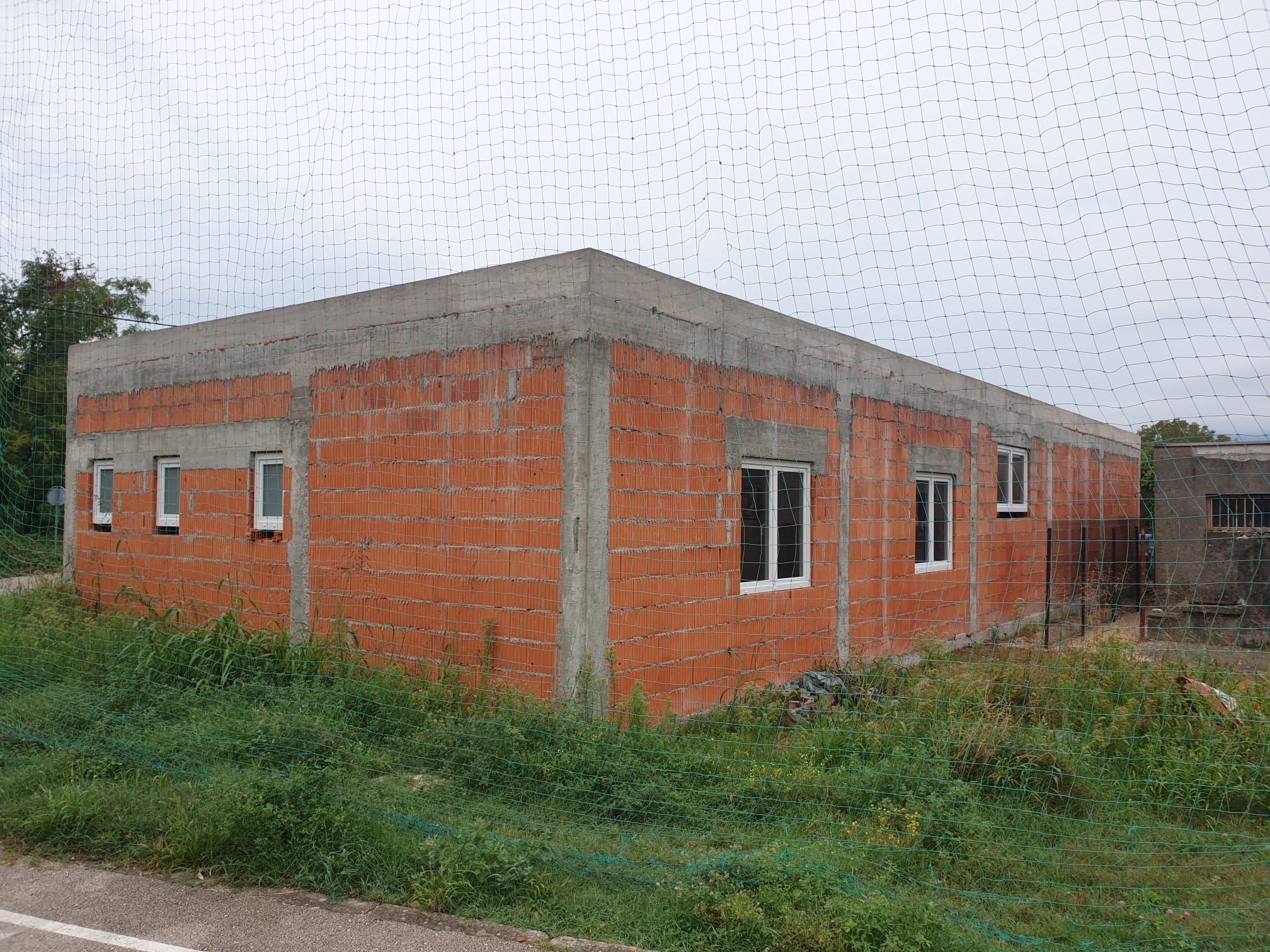 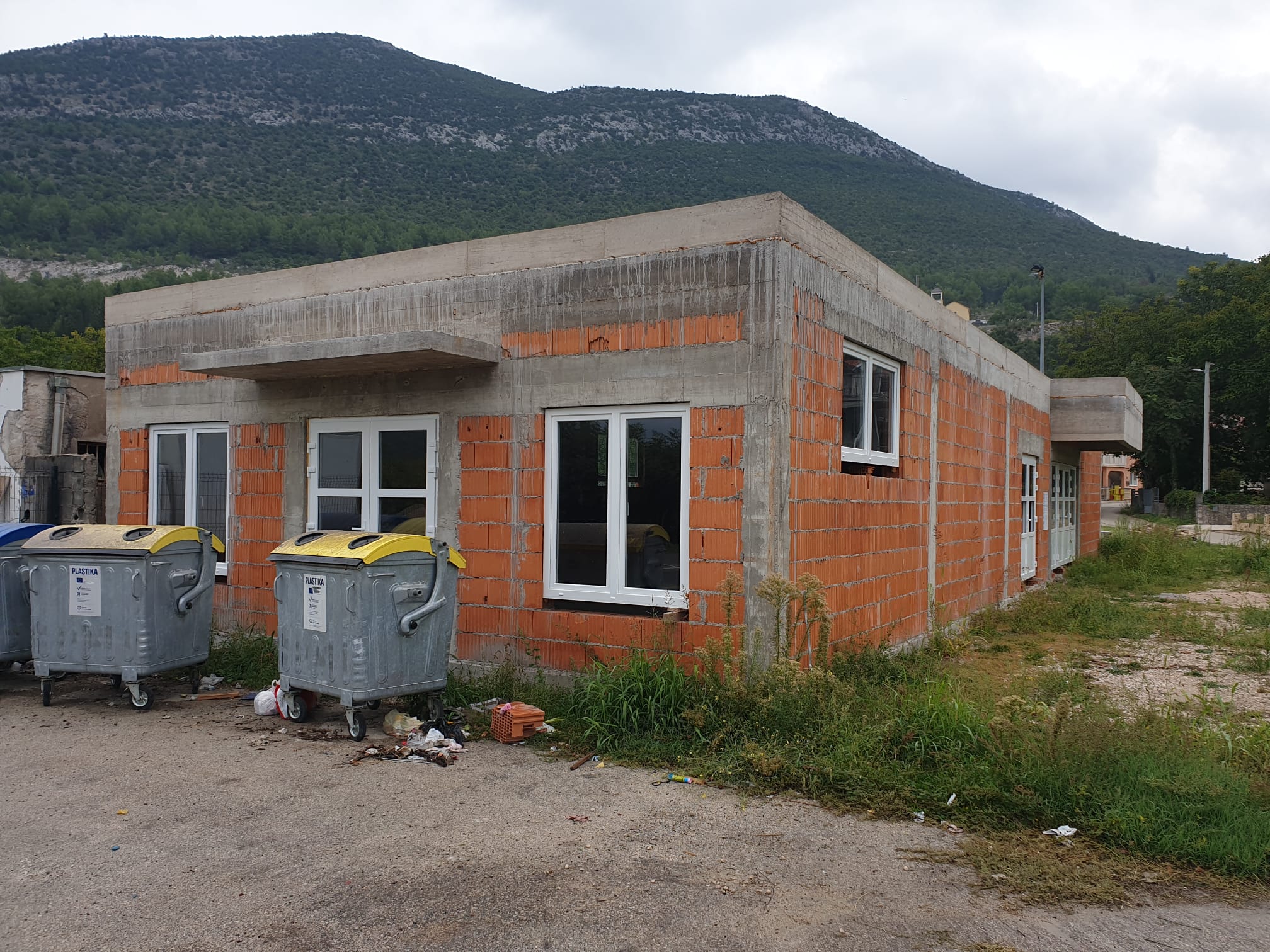 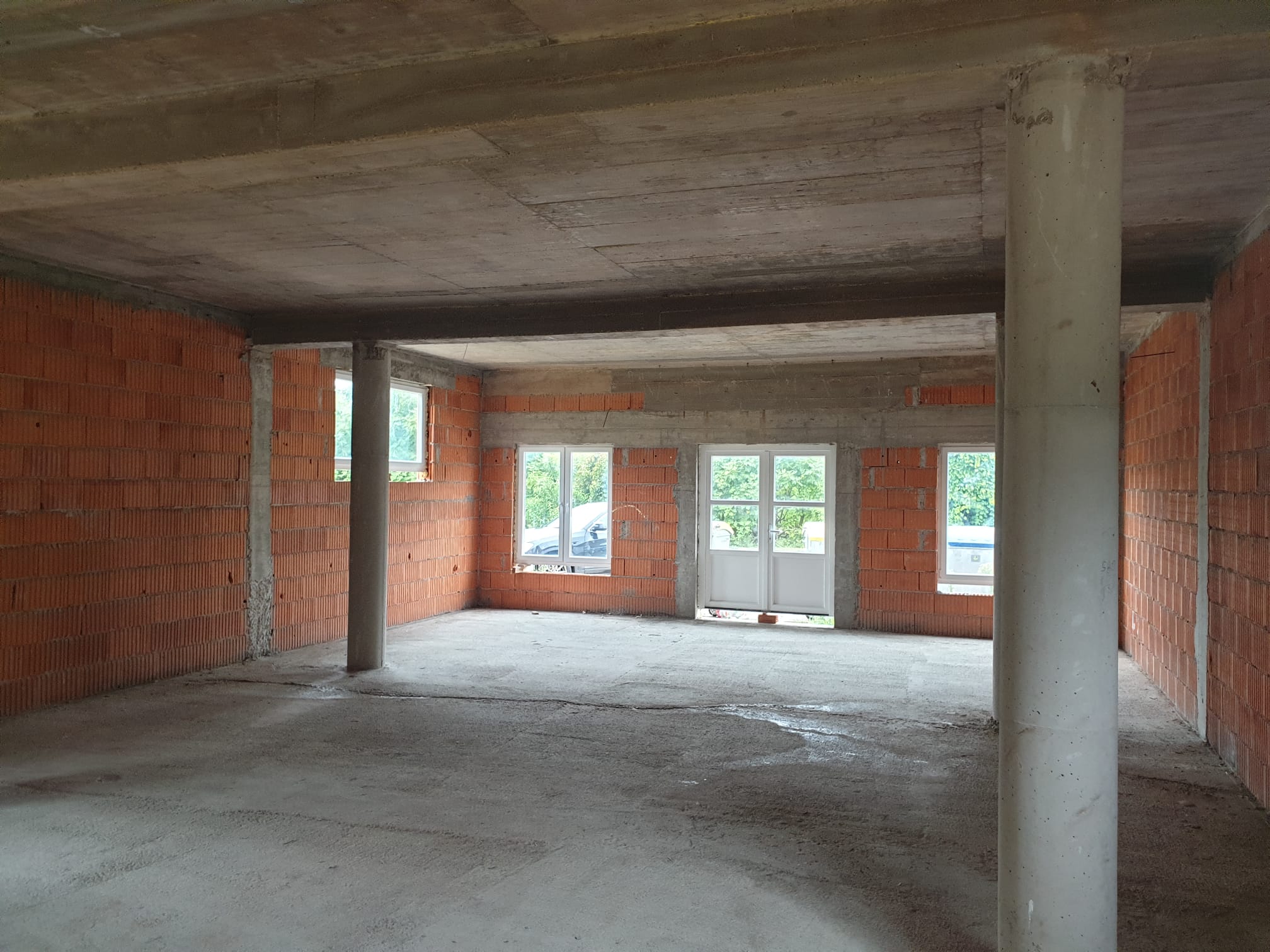 